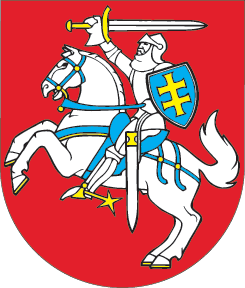 LIETUVOS RESPUBLIKOSADMINISTRACINIŲ TEISĖS PAŽEIDIMŲ KODEKSO 50 STRAIPSNIO PAKEITIMO ĮSTATYMAS2014 m. gruodžio 18 d. Nr. XII-1482Vilnius1 straipsnis. 50 straipsnio pakeitimasPakeisti 50 straipsnį ir jį išdėstyti taip:„50 straipsnis. Smulkusis svetimo turto pagrobimasSmulkusis svetimo turto pagrobimas vagystės, sukčiavimo, pasisavinimo arba iššvaistymo būdu, kai nėra Lietuvos Respublikos baudžiamojo kodekso 178, 182, 183, 184 straipsniuose numatytų sunkinančių aplinkybių, – užtraukia baudą nuo aštuoniasdešimt šešių iki dviejų šimtų šešiasdešimties eurų arba administracinį areštą nuo dešimties iki trisdešimties parų.Pastaba. Turto pagrobimas laikomas smulkiuoju, jeigu pagrobtojo turto vertė neviršija 3 minimalių gyvenimo lygių (MGL) dydžio sumos. Be pagrobtojo turto vertės, taip pat atsižvelgiama į pagrobtų daiktų natūralų kiekį (svorį, dydį).“2 straipsnis. Įstatymo įsigaliojimasŠis įstatymas įsigalioja 2015 m. sausio 1 d.Skelbiu šį Lietuvos Respublikos Seimo priimtą įstatymą.Respublikos Prezidentė	Dalia Grybauskaitė